	З метою створення сприятливих умов для розвитку, підтримки, стимулювання обдарованих дітей, учнівської молоді, на виконання завдання               комплексної міської програми «Освіта м. Суми на 2019 - 2021 роки», затвердженої рішенням Сумської міської від 19 грудня 2018 року № 4326 – МР, керуючись пунктом 20 частини 4 статті 42 Закону України «Про місцеве самоврядування в Україні»:1. Призначити з 01.01.2019 до 30.06.2019 двадцять іменних стипендій Сумського міського голови обдарованим учням - переможцям міжнародних, всеукраїнських олімпіад, турнірів, конкурсів у розмірі 350 (триста п’ятдесят) гривень кожна, згідно з додатком 1 до розпорядження.	2. Департаменту фінансів, економіки та інвестицій Сумської міської ради (Липова С.А.) забезпечити фінансування стипендій учням - переможцям міжнародних, всеукраїнських олімпіад, турнірів, конкурсів у сумі               42 000 (сорок дві тисячі) гривень по КПКВК 0611162 «Інші програми та заходи у сфері освіти» та КЕКВ 2730 «Інші виплати населенню».	3. Управлінню освіти і науки Сумської міської ради (Данильченко А. М.) здійснити з 01.01.2019 до 30.06.2019 виплату двадцяти іменних стипендій, згідно з додатком 2 до розпорядження.		4. Організацію виконання даного розпорядження покласти на заступника міського голови з питань діяльності виконавчих органів ради Мотречко В.В.Міський голова                                                                                      О.М. ЛисенкоДанильченко А. М. 32-78-05Розіслати: Мотречко В.В., Данильченко А. М., Липовій С. А2С П И С О Кобдарованих учнів, які стали переможцями міжнародних, всеукраїнських олімпіад, турнірів, конкурсів у 2019 роціНачальник управління освіти і наукиСумської міської ради							А.М. Данильченко4   Кошторисвитрат для виплати стипендії міського голови м. Суми учням-переможцям олімпіад, турнірів, конкурсівНачальник управління освіти і наукиСумської міської ради                                                      А.М. Данильченко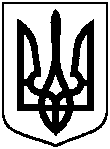 РОЗПОРЯДЖЕННЯРОЗПОРЯДЖЕННЯРОЗПОРЯДЖЕННЯРОЗПОРЯДЖЕННЯМІСЬКОГО ГОЛОВИМІСЬКОГО ГОЛОВИМІСЬКОГО ГОЛОВИМІСЬКОГО ГОЛОВИм. Сумим. Сумим. Сумим. Сумивід    21.01.2019      №   11  -Рвід    21.01.2019      №   11  -Рвід    21.01.2019      №   11  -РПро виплату стипендій Сумського міського голови обдарованим учням - переможцям олімпіад, турнірів, конкурсів Про виплату стипендій Сумського міського голови обдарованим учням - переможцям олімпіад, турнірів, конкурсів Про виплату стипендій Сумського міського голови обдарованим учням - переможцям олімпіад, турнірів, конкурсів Начальник управління освіти і науки Сумської міської радиА.М. ДанильченкоГоловний спеціаліст – юрисконсульт управління освіти і науки Сумської міської ради С.М. СтеценкоЗаступник міського голови з питань діяльності виконавчих органів радиВ.В. МотречкоДиректор департаменту фінансів, економіки та інвестицій Сумської міської радиС.А. ЛиповаНачальник відділу протокольної роботи та контролю Сумської міської радиЛ.В. МошаНачальник правового управління Сумської міської радиО.В. ЧайченкоЗаступник міського голови, керуючий справами виконавчого комітетуС.Я. ПакДодаток 1до розпорядження міського головивід                          2019  №  №з/пПрізвище, ім’я, по батькові учняКласЗаклад освітиДосягнення№з/пПрізвище, ім’я, по батькові учняКласЗаклад освітиДосягнення1Попов Олександр Вікторович10Сумська класична гімназія Сумської міської радиПереможець ІV етапу Всеукраїнської учнівської олімпіади з  математики2Баштанова Анастасія Олегівна10Сумська класична гімназія Сумської міської радиПереможець ІV етапу Всеукраїнської учнівської олімпіади з  біології3Ковальова Катерина Іванівна10Сумська класична гімназія Сумської міської радиПереможець ІV етапу Всеукраїнської учнівської олімпіади з  біології4Прощенко Вадим Сергійович11Сумська класична гімназія Сумської міської радиПереможець ІІІ етапу всеукраїнських учнівських олімпіад з математики, економіки, хімії5Зубко Ростислав Миколайович9Сумська класична гімназія Сумської міської радиПереможець ІІІ етапу всеукраїнських учнівських олімпіад з математики, французької мови6Книш  Андрій Борисович9Сумська класична гімназія Сумської міської радиПереможець ІІІ етапу всеукраїнських учнівських олімпіад з географії, хімії7Ярова Діана Валеріївна10Сумська класична гімназія Сумської міської радиПереможець ІІІ етапу всеукраїнських учнівських олімпіад з правознавства, російської мови та літератури8Лахмотов Костянтин Олексійович11Сумська спеціалізована школа І-ІІІ ступенів № 7 імені Максима Савченка Сумської міської радиПереможець ІІІ етапу Всеукраїнського конкурсу-захисту науково-дослідницьких робіт учнів-членів МАН України  9Тищенко Дарія Юріївна 11Сумська спеціалізована школа І-ІІІ ступенів № 10 імені О. БуткаПереможець ІV етапу всеукраїнських учнівських олімпіад з російської мови та літератури10Воронін Дмитро Ігорович10Сумська спеціалізована школа І-ІІІ ступенів № 10 імені О. БуткаПереможець ІV етапу всеукраїнської учнівської олімпіади з німецької мови 3                                 Продовження додатку 13                                 Продовження додатку 13                                 Продовження додатку 13                                 Продовження додатку 13                                 Продовження додатку 111Расенко Карина Сергіївна11Сумська спеціалізована школа І-ІІІ ступенів № 10 імені О. БуткаПереможець ІІІ етапу Всеукраїнського конкурсу-захисту науково-дослідницьких робіт учнів-членів МАН України  12Серебряков Арсеній Євгенович10Сумська спеціалізована школа І-ІІІ ступенів № 10 імені О. БуткаПереможець ІІІ етапу всеукраїнських учнівських олімпіад з математики, хімії, Всеукраїнського конкурсу-захисту науково-дослідницьких робіт учнів-членів МАН України  13Малишева Катерина Сергіївна7Сумська загальноосвітня школа І-ІІІ ступенів № 12 імені 
Б. БерестовськогоПереможець Міжнародного фестивалю «Дивосвіт», Міжнародного дитячо-юнацького фестивалю народного мистецтва «Смарагдові витоки»14Арбузов Владислав Тимофійович11Сумська загальноосвітня школа І-ІІІ ступенів  № 15 імені Д. ТурбінаПереможець Чемпіонату України зі спортивного орієнтування 15Лаврик Данило Дмитрович11Сумська спеціалізована школа І-ІІІ ступенів № 17Переможець ІV етапу Всеукраїнської учнівської олімпіади з фізики16Фролова Софія Олегівна10Сумська спеціалізована школа І-ІІІ ступенів № 17Переможець ІІІ етапу Всеукраїнської учнівської олімпіади з української мови, Міжнародного конкурсу з української мови імені Петра Яцика17Півень Владислав Сергійович11Заклад загальної середньої світи  І-ІІІ ступенів № 21 Сумської міської радиПереможець ІV етапу Всеукраїнської учнівської олімпіади з історії18Сергієнко Катерина Миколаївна8Заклад загальної середньої світи І-ІІІ ступенів  № 21 Сумської міської радиПереможець Міжнародного конкурсу з української мови імені Петра Яцика19Буряс Василь Васильович9Сумська спеціалізована школа І-ІІІ ступенів № 25Переможець ІІІ етапу всеукраїнських учнівських олімпіад з географії, історії20Бугера Катерина Богданівна11Сумська спеціалізована школа І-ІІІ ступенів № 29Переможець Міжнародного мовно-літературного конкурсу  учнівської та студентської молоді імені Тараса ШевченкаДодаток 2до розпорядження міського головивід                2019  №  Кількість учнівРозмір стипендіїгрн.Кількість місяцівСума виплатгрн.20350642 000УсьогоУсьогоУсього42 000